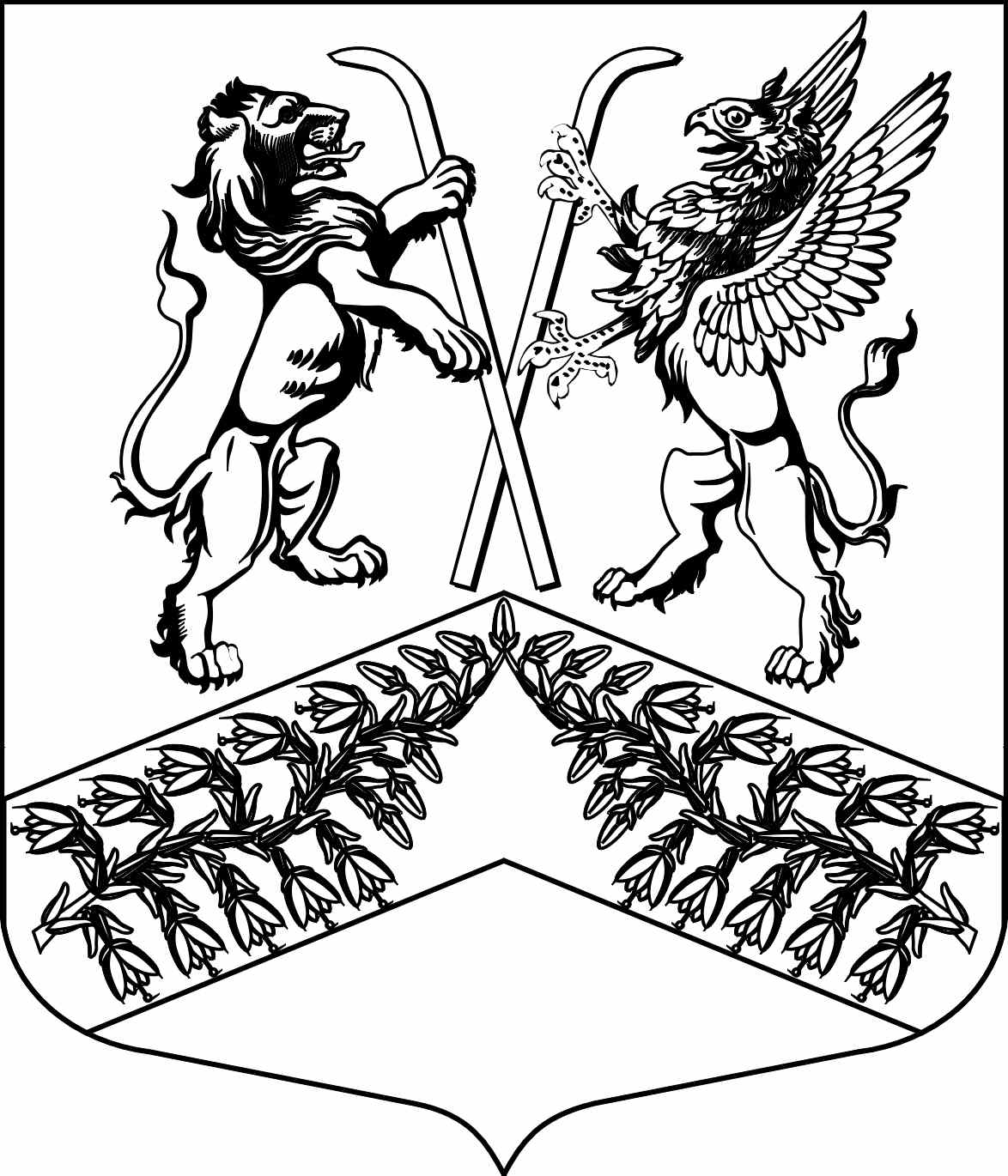 Муниципальное образование«Юкковское сельское поселение»Всеволожского муниципального района Ленинградской областиГ Л А В А  М У Н И Ц И П А Л Ь Н О Г О  О Б Р А З О В А Н И ЯР А С П О Р Я Ж Е Н И Е___05.03.2021___                                                                          №  __10__                   дер. ЮккиО созыве внеочередного заседания совета депутатов муниципального образования «Юкковское сельское поселение» Всеволожского муниципального района Ленинградской областиНа основании инициативы главы муниципального образования «Юкковское сельское поселение» Всеволожского муниципального района Ленинградской области, в соответствии с п. 3 ст. 18 Регламента совета депутатов муниципального образования «Юкковское сельское поселение» Всеволожского муниципального района Ленинградской области:Созвать внеочередное заседание совета депутатов муниципального образования «Юкковское сельское поселение» Всеволожского муниципального района Ленинградской области 10 марта 2021 года в 10:00 по адресу: Ленинградская область, дер. Юкки, Ленинградское шоссе, д.26, здание администрации муниципального образования «Юкковское сельское поселение» Всеволожского муниципального района Ленинградской области, каб. № 5.Утвердить проект повестки внеочередного заседания совета депутатов муниципального образования «Юкковское сельское поселение» Всеволожского муниципального района Ленинградской области четвертого созыва согласно приложению. Контроль исполнения настоящего распоряжения оставляю за собой.Глава муниципального образования                          _______________             Л.А. ЧерепановаПриложение к распоряжению главы МО «Юкковское сельское поселение»Всеволожского муниципального района Ленинградской областиот ___05.03.2021____№ __10__ПОВЕСТКА ДНЯ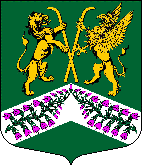 внеочередного заседания совета депутатов муниципального образования«Юкковское сельское поселение»Всеволожского муниципального района Ленинградской области  четвертого созыва10.03.2021                                                                                                                                   10:001. О внесении изменений в решение совета депутатов от 23.12.2020 № 053 «О бюджете муниципального образования «Юкковское сельское поселение» на 2021 годМЕСТО ПРОВЕДЕНИЯ:Ленинградская область, Всеволожский район, дер. Юкки, Ленинградское шоссе, д.26, здание администрации МО «Юкковское сельское поселение», каб. № 5.